Klasa I 04.06.2020r.Temat: Od Maryi uczymy się posłuszeństwa.W zeszycie ćwiczeń proszę, aby dzieci wykonały ćwiczenie na str. 120. To jest na czwartek. Jutro dzieci mają jeszcze Dzień Dziecka z religii, czyli dzień bez zadań.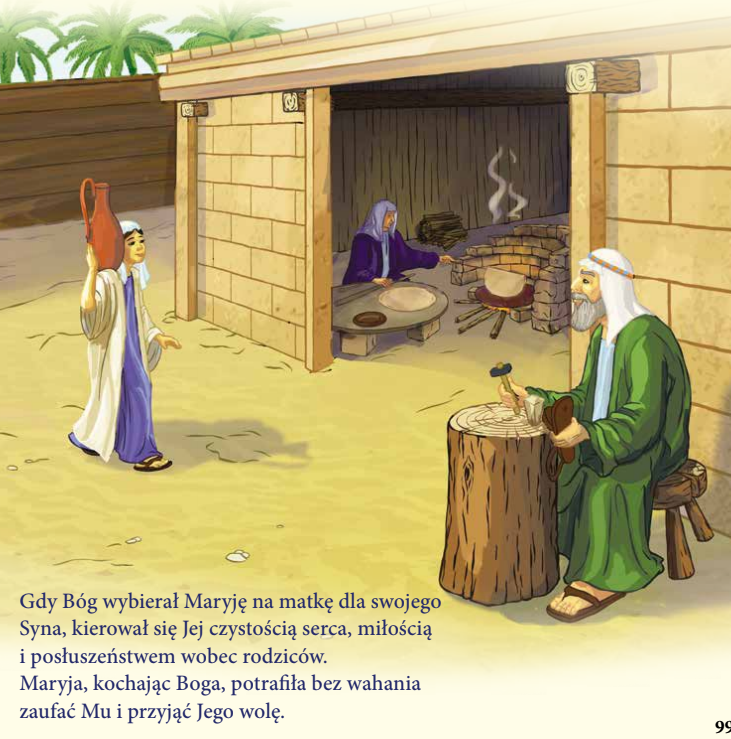 